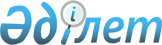 О внесении изменений в приказ Министра сельского хозяйства Республики Казахстан от 30 января 2015 года № 7-1/68 "Об утверждении Правил идентификации сельскохозяйственных животных"Приказ Заместителя Премьер-Министра Республики Казахстан - Министра сельского хозяйства Республики Казахстан от 29 июля 2016 года № 344. Зарегистрирован в Министерстве юстиции Республики Казахстан 13 сентября 2016 года № 14228

      ПРИКАЗЫВАЮ:



      1. Внести в приказ Министра сельского хозяйства Республики Казахстан от 30 января 2015 года № 7-1/68 "Об утверждении Правил идентификации сельскохозяйственных животных" (зарегистрированный в Реестре государственной регистрации нормативных правовых актов под № 11127, опубликованный 28 мая 2015 года в газете "Казахстанская правда" № 98 (27974) следующее изменения:



      в Правилах идентификации сельскохозяйственных животных, утвержденных указанным приказом:



      пункт 7 изложить в следующей редакции:



      "7. Процедура идентификации сельскохозяйственных животных включает:



      1) присвоение индивидуального номера сельскохозяйственным животным одним из способов, указанных в пункте 8 настоящих Правил;



      2) включение сведений в базу данных по идентификации сельскохозяйственных животных (далее – база данных) в порядке, утвержденном приказом Министра сельского хозяйства Республики Казахстан от 2 июня 2010 года № 367 "Об утверждении Правил формирования и ведения базы данных по идентификации сельскохозяйственных животных и выдачи выписки из нее" (зарегистрированный в Реестре государственной регистрации нормативных правовых актов № 6321);



      3) выдачу ветеринарного паспорта по форме, согласно приложению 2 к настоящим Правилам.";



      пункты 9 и 10 изложить в следующей редакции:



      "9. Дополнительно для всех видов сельскохозяйственных животных допускается присвоение индивидуального номера следующими способами:



      электронный способ идентификации (бирки с радиочастотной меткой, болюсы, чипы, другие изделия (средства), используемые для проведения идентификации сельскохозяйственных животных);



      татуировка;



      таврение.



      При этом, в сельскохозяйственных предприятиях, крестьянских и фермерских хозяйствах, присвоение индивидуального номера сельскохозяйственным животным допускается способами, указанными в настоящем пункте для:



      проведения внутрихозяйственного учета поголовья животных;



      временного присвоения индивидуального номера животному до его проведения способами, указанными в пункте 8 настоящих Правил.



      Временное присвоение индивидуального номера сельскохозяйственным животным осуществляется последовательно, согласно эмиссии индивидуальных номеров, проведенной в соответствии с пунктом 6 настоящих Правил.



      Присвоение индивидуального номера сельскохозяйственным животным способами указанными в настоящем пункте осуществляется владельцами животных.



      10. Биркование осуществляется путем прикрепления навесной бирки по центру уха сельскохозяйственного животного, не задев при этом вены. Навесные бирки прикрепляются следующим способом:



      лицевая часть бирки – с внутренней стороны уха сельскохозяйственного животного.



      Крупному и мелкому рогатому скоту, верблюдам и свиньям прикрепляется одна навесная бирка на правое ухо. Для идентификации крупного и мелкого рогатого скота, верблюдов и свиней в соответствии с пунктом 8 настоящих Правил допускается использование бирки с радиочастотной меткой путем их прикрепления на левое ухо сельскохозяйственного животного.



      Бирки не снимаются в течение всей жизни сельскохозяйственного животного.".



      2. Департаменту пищевой безопасности Министерства сельского хозяйства Республики Казахстан в установленном законодательством порядке обеспечить:



      1) государственную регистрацию настоящего приказа в Министерстве юстиции Республики Казахстан;



      2) в течение десяти календарных дней со дня государственной регистрации настоящего приказа в Министерстве юстиции Республики Казахстан направление его копии на официальное опубликование в периодические печатные издания и в информационно-правовую систему "Әділет", а также в Республиканское государственное предприятие на праве хозяйственного ведения "Республиканский центр правовой информации" для размещения в Эталонном контрольном банке нормативных правовых актов Республики Казахстан;



      3) размещение настоящего приказа на интернет-ресурсе Министерства сельского хозяйства Республики Казахстан и на интранет-портале государственных органов.



      3. Контроль за исполнением настоящего приказа возложить на курирующего вице-министра сельского хозяйства Республики Казахстан.



      4. Настоящий приказ вводится в действие по истечении двадцати одного календарного дня после дня его первого официального опубликования.

 
					© 2012. РГП на ПХВ «Институт законодательства и правовой информации Республики Казахстан» Министерства юстиции Республики Казахстан
				

      Заместитель Премьер-Министра

Республики Казахстан – Министр

сельского хозяйства

Республики КазахстанА. Мырзахметов"СОГЛАСОВАН"

Министр информации и коммуникаций

Республики Казахстан

___________________ Д. Абаев

"____" ___________ 2016 года

 "СОГЛАСОВАН"

Исполняющий обязанности

Министра информации и коммуникаций

Республики Казахстан

___________________ С. Сарсенов

10 августа 2016 года

 "СОГЛАСОВАН"

Министр национальной экономики

Республики Казахстан

________________ К. Бишимбаев

"____" _____________ 2016 года

 "СОГЛАСОВАН"

Исполняющий обязанности

Министра национальной экономики

Республики Казахстан

________________ М. Кусаинов

5 августа 2016 года

 